De feestversiering: dit zijn spullen om een ruimte gezellig te                                 maken en te versieren voor een feestje. De ballon: dit gebruik je als versiering. Een ballon is gemaakt van rubber en je                   kan de ballon opblazen.De slinger: een slinger is een gekleurde strook papier of plastic. Je hangt                    slingers op als er feest is, bijv. bij een verjaardag.De vlag: een vlag is een lap aan een stok met allemaal vrolijke kleuren.Confetti: dit zijn allemaal kleine snippertjes gekleurd papier. Je strooit ze rond                bij een feest.De serpentine: een serpentine is een smal rolletje gekleurd papier. Je kunt een                          serpentine uitrollen 	door naar iemand te gooien. Dat gebeurt                          op feesten.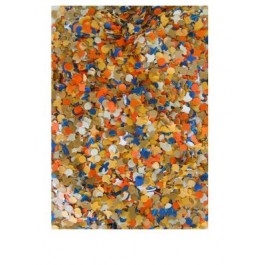 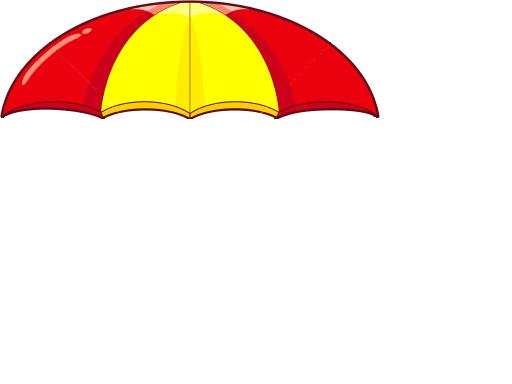 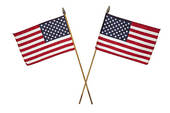 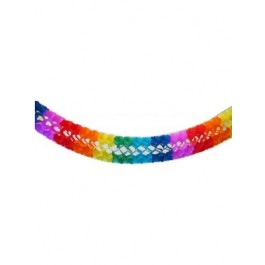 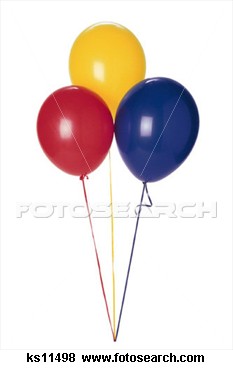 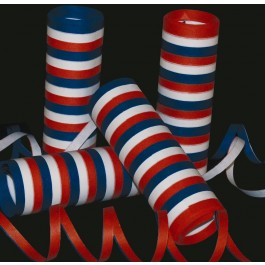 